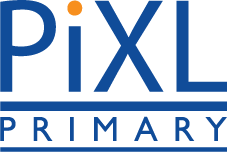 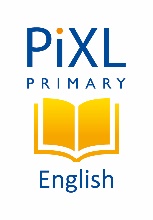 Reading extract and questions: Year 2Deciduous and Evergreen TreesSet A/BHave you ever wondered why some trees keep their leaves all year long and some trees don’t? Read on to find out more…IntroductionWe have lots of different types of trees in the UK. These trees can be sorted into two main groups - deciduous and evergreen.  Deciduous sounds like a complicated word, but it just means trees that shed their leaves in the autumn and grow new leaves in the spring.  Evergreen is a name for trees that keep their leaves all year long. 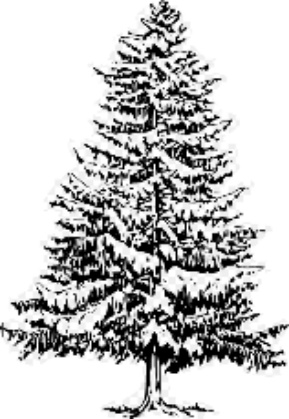 Evergreen TreesPine, Spruce, Holly and Fir trees are all evergreen trees. They are grown for lots of different reasons: for shade, for their fruit such as cones (pinecones) and for Christmas trees. These trees only stay green while they are still growing in the ground. If we cut them down, their leaves very quickly turn brown and fall off! 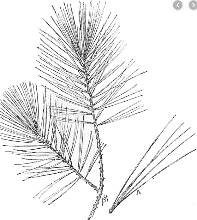 Evergreen trees stay green because they can make their own food all year round. They have thick, waxy leaves which are rolled up tight, like long, thin, green needles. The shape of the leaves allows them to store water in freezing temperatures; this helps them to make food even when there isn’t much sunlight. Deciduous Trees Oak trees are deciduous. These trees lose their leaves before the winter comes.  Their leaves turn lots of different colours before finally turning brown and falling off. New leaves start to grow again in March.  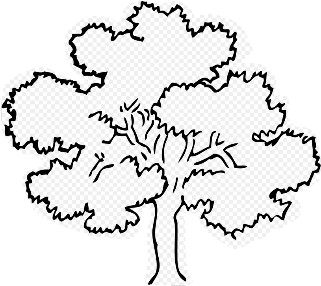 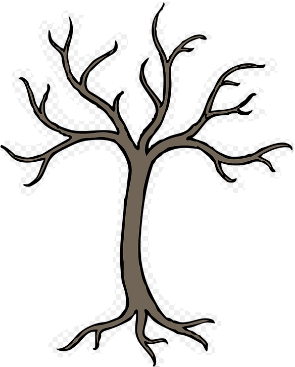 Oak trees use their leaves to make food. They need sunlight and water to do this. Because it gets colder and there is less sunlight in winter the trees stop making food, so they don’t need their leaves. They become dormant (they go to sleep) until the springtime comes and there is more sunlight to make food again. Other deciduous trees that grow in the UK are Ash, Beech and Sycamore trees. Questions for Deciduous and Evergreen Trees Set AVocabulary: 1. What does deciduous mean? _________________________________________________________________2. Look at the first box. Tick the word which means nearly the same as.     remember                     different                       main                       similar                                                                      3. Look at the Deciduous Trees section. Which word means go to sleep? Tick one.losedifferentdormantsunlightIdentify key aspects4.  Name two evergreen trees. 1. _______________________________2. _______________________________5. How do evergreen trees stay green all year long? Tick one.They can’t store food.They can make their own food all year round. They are planted in the shade. They shed their leaves in the autumn.  6. What happens to oak trees in the autumn? _________________________________________________________________Inference7. How are evergreen trees useful?  Give one way. _________________________________________________________________8. Why is sunlight important for trees? Tick one. It stops them growing in the winter. It helps them to lose their leaves. It helps the leaves to turn different colours.It helps them to make food.Sequence9. Number the sections from 1 to 4 to show the order in which they appear. The first has been done for you. Predict10.  Which trees would make the best trees to stop your neighbours from seeing into your garden? Explain why you think this. ____________________________________________________________________________________________________________________________________________________________________Questions for Deciduous and Evergreen TreesSet BVocabulary: 1. Look at the first box. Which word is closest in meaning to the word difficult? Tick one. deciduousgroupscomplicatedautumn2. …it simply means trees that shed their leaves in the autumn…What does the word shed mean in this sentence? Tick one.   grow                            lose                               brown                         garden3. What does evergreen mean? _________________________________________________________________Identify key aspects4.  What happens if you cut evergreen trees down? _________________________________________________________________5. What do trees use their leaves for? Tick one. shademaking foodkeeping coolsleeping6. The oak tree is a deciduous tree. Name two other deciduous trees.  1. _______________________________2. _______________________________Inference7.  What do deciduous trees look like in winter? ________________________________________________________________________8. How do deciduous trees help us to work out which season it is?  _________________________________________________________________Sequence9. Number the sections from 1 to 4 to show the order in which they appear. The first has been done for you.  Predict10. Why can’t people keep real Christmas trees in their homes for more than a few weeks? ____________________________________________________________________________________________________________________________________________________________________Answers for Deciduous and Evergreen TreesSet A: Vocabulary: 1. trees that lose their leaves (in Autumn)2. similar3. dormantRetrieval: 4. Accept any two from:Pine, Spruce, Fir, Holly5. They can make their own food all year round.6. they lose their leavesInference:7. Accept any of the following: used for shade/for their fruit (pine cones)/for Christmas trees8. It helps them to make food/they need it to make food (also accept: they need it to grow)Summarise:9. Predict: 10. Evergreen (accept any name of an evergreen) because they have leaves all year round/are green all year round. Deciduous trees shed their leaves and so the neighbours would be able to see in your garden in the winter. Commissioned by The PiXL Club Ltd. July 2019 © Copyright The PiXL Club Limited, 2019Answers for Deciduous and Evergreen TreesSet B: Vocabulary: 1. complicated2. lose3. trees that keep their leaves all year long/always greenRetrieval: 4. leaves turn brown/fall off5. making food6. Accept two of the following: Ash, Beech, SycamoreInference:7. Accept reference to: no leaves/bare/only branches8. Accept reference to any of the following (including general references to looking at the colour/number of leaves) e.g.Autumn –the leaves change colourWinter – when there are no leaves on the treesSpring – when the leaves start to grow againSummer – when there are lots of (green) leavesSummarise:9.Predict: 10. Accept reference to the following: because their leaves will turn brown and fall off/evergreen trees only stay green when they are growing/they will dieCommissioned by The PiXL Club Ltd. July 2019 © Copyright The PiXL Club Limited, 2019Oak trees are deciduous. There are two main groups of trees. 1Evergreen trees have thick waxy leaves. Pine, Spruce, Holly and Fir trees are all evergreen trees.New leaves start to grow again in March.  There are lots of different types of trees in our country.1Evergreen trees stay green because they can make their own food all year round.These trees only stay green while they are still growing in the ground.New leaves start to grow again in March.  4There are lots of different types of trees in our country.1Evergreen trees stay green because they can make their own food all year round.3These trees only stay green while they are still growing in the ground.2New leaves start to grow again in March.  4There are lots of different types of trees in our country.1Evergreen trees stay green because they can make their own food all year round.3These trees only stay green while they are still growing in the ground.2